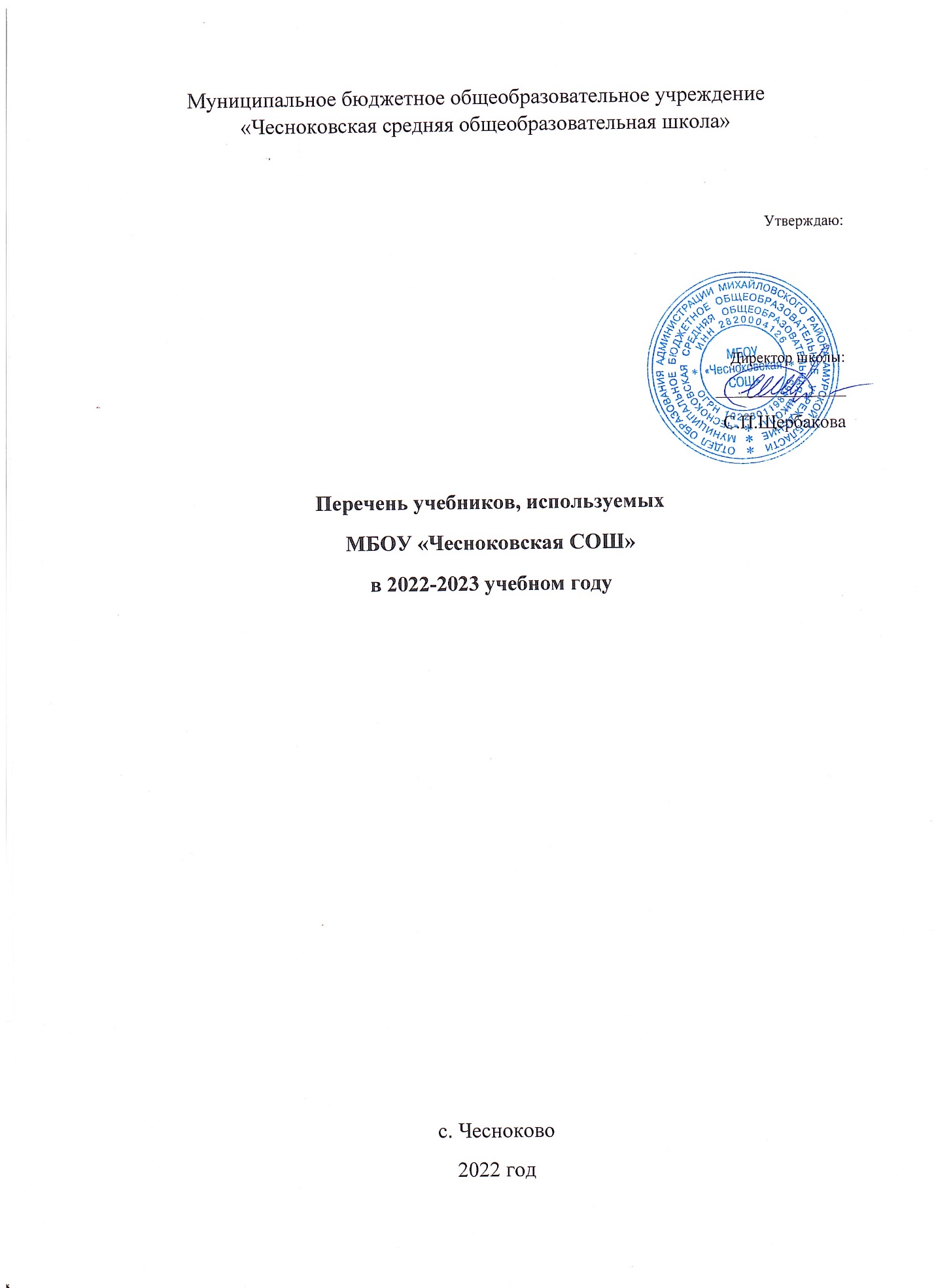 КлассПорядковый номер из ФП №3452018/2019ПредметАвторИздательство11.1.1.1.1.1Азбука в 2х частяхВ.Г.Горецкий, В.А.Кирюшкин, Л.А.Виноградская«Просвещение»11.1.1.1.1.2Русский языкВ.П.Канакина, В.Г.Горецкий«Просвещение»11.1.1.2.2.1Литературноечтение в 2х частяхЛ.Ф.Климанова,М.В.Голованова,В.Г.Горецкий«Просвещение»11.1.3.1.8.1Математика в 2х частяхМ.И.Моро, С.И.Волкова,С.В.Степанова«Просвещение»11.1.4.1.3.1Окружающий мирА.А.Плешаков«Просвещение»11.1.6.2.2.1МузыкаГ.П.Сергеева, Е.Д.Критская, Т.С.Шмагина«Просвещение»11.1.6.1.1.1ИЗОЛ.А.Неменская«Просвещение»11.1.1.7.1.4.1ТехнологияЕ.А.Лутцева, Т.П.Зуева«Просвещение»11.1.8.1.3.1Физическая культураВ.И.Лях«Просвещение»11.2.1.1.1.22.1Родной русский языкАлександрова О.М., Вербицкая Л.А., Богданов С.И., Кузнецова  М.И., Казакова Е.И., Петленко Л.В., Романова В.Ю.«Просвещение»1Литературное чтение на родном русском языкеО.М.Александрова, М.И.Кузнецова, В.Ю.Романова, Л.А.Рябинина«Просвещение»21.1.1.1.1.3Русский языкВ.П.Канакина, В.Г.Горецкий«Просвещение»21.1.1.2.2.2Литературное чтение (в 2х частях)Л.Ф.Климанова, В.Г.Горецкий, М.В.Голованова и др.«Просвещение»2	1.1.3.1.8.2	Математика (в 2х частях)М.И.Моро, М.А.Бантова, Г.В.Бильтюкова и др.«Просвещение»21.1.4.1.3.2Окружающий Мир (в 2х частях)А.А.Плешаков«Просвещение»21.1.1.7.1.4.2ТехнологияЕ.А.Лутцева, Т.П.Зуева«Просвещение»21.1.2.1.8.1Английский языкЮ.А.Комарова, И.В.Ларионова«Русское слово»23.1.1.1.22.2Родной русский языкО.М.Александрова, С.И.Богданов, Л.А.Вербицкая, Е.И.Казакова, М.И.Кузнецова«Учебная литература»21.1.1.6.1.1.2ИЗОЕ.И.Коротеева под редакцией Б.М.Неменского«Просвещение»31.1.1.1.1.1.4Русский язык в 2х частяхВ.П.Канакина, В.Г.Горецкий«Просвещение»31.2.1.1.1.22.3Родной русский языкО.М.Александрова, С.И.Богданов, Л.А.Вербицкая, Е.И.Казакова, М.И.Кузнецова«Просвещение»31.1.1.1.2.2.3Литературноечтение в 2х частяхЛ.Ф.Климанова,В.Г.Горецкий, М.В.Голованова«Просвещение»31.1.1.3.1.8.3Математика в 2х частяхМ.И.Моро, М.А.Бантова, Г.В.Бельтюкова«Просвещение»31.1.1.4.1.3.3Окружающий мир в 2х частяхА.А.Плешаков«Просвещение»31.1.2.1.8.2Английский языкЮ.А.Комарова,И.В.Ларионова,Ж.Перретт"Русское слово"31.1.1.6.2.2.3МузыкаГ.П.Сергеева, Е.Д.Критская, «Просвещение»31.1.1.6.1.1.3ИЗОН.А.Горяева, Л.А.Неменская, А.С.Питерских под редакцией Б.М.Неменского«Просвещение»31.1.1.7.1.4.3ТехнологияЕ.А.Лутцева, Т.П.Зуева«Просвещение»31.1.8.1.3.1Физическая культураВ.И.Лях«Просвещение»41.1.1.1.1.1.5Русский язык в 2х частяхВ.П.Канакина, В.Г.Горецкий«Просвещение»41.1.1.1.2.2.4Литературноечтение в 2х частяхЛ.Ф.Климанова,В.Г.Горецкий, М.В.Голованова«Просвещение»41.1.1.3.1.8.4Математика в 2х частяхМ.И.Моро, М.А.Бантова, Г.В.Бельтюкова«Просвещение»41.1.1.4.1.3.4Окружающий мир в 2х частяхА.А.Плешаков, Е.А.Крючкова«Просвещение»4Английский языкЮ.А.Комарова,И.В.Ларионова,Ж.Перретт"Русское слово"41.1.1.6.2.2.4МузыкаГ.П.Сергеева, Е.Д.Критская, Т.С.Шмагина«Просвещение»41.1.1.6.1.1.4ИЗОЛ.А.Неменская под редакцией Б.М.Неменского«Просвещение»41.1.1.7.1.4.4.ТехнологияЕ.А.Лутцева, Т.П.Зуева«Просвещение»4-51.1.5.1.1.2Основы духовно-нравственной культуры народов России. Основы религиозных культур и светской этики. Основы светской этикиА.А.Шемшурин, Н.М.Брунчукова, Р.Н.Демин«Дрофа»41.1.8.1.3.1Физическая культураВ.И.Лях«Просвещение»41.2.1.1.1.22.4Русский родной языкО.М.Александрова, Л.А.Вербицкая, С.И.Богданов, Е.И.Казакова«Просвещение»51.2.1.1.3.1Русский язык в 2х частяхТ.А.Ладыженская, М.Т.Баранова, Л.А.Тростенцова«Просвещение»53.2.1.1.12.1Родной русский языкО.М.Александрова, О.В.Загоровская, С.И.Богданов, Л.А.Вербицкая, Ю.Н.Гостева, И.Н.Добрынина«Учебная литература»51.1.2.1.2.2.1Литература в 2х частяхВ.Я.Коровина, В.П.Журавлёв, В.И.Коровин«Просвещение»51.1.2.4.1.6.1МатематикаГ.В.Дорофеев, И.Ф.Шарыгин, С.Б.Суворова под редакцией Г.В.Дорофеева«Просвещение»51.1.2.3.2.1.1Всеобщая история. История Древнего мираА.А.Вигасин, Г.И.Годер, И.С.Свенцицкая«Просвещение»5-61.1.2.3.4.1.1ГеографияА.И.Алексееев, В.В.Николина, Е.К.Липкина«Просвещение»5-61.1.2.5.2.2.1БиологияВ.В.Пасечник, Г.С.Калинова, С.В.Суматохин«Просвещение»51.1.2.6.1.1.1ИЗОН.А.Горяева, О.В.Островская под редакцией Б.М.Немнского«Просвещение»51.1.2.6.2.1.1МузыкаГ.П.Сергеева, Е.Д.Критская«Просвещение»51.1.2.7.1.1.1ТехнологияВ.М.Казакевич, Г.В.Пичугина, Г.Ю.Семёнова под редакцией В.М.Казакевича«Просвещение»51.2.8.1.1.1Физическая культураМ.Я.Виленский, И.П.Гуревский, Т.Ю. Торочкова«Просвещение»51.2.2.1.7.1Английский языкЮ.А.Комарова, И.В.Ларионова«Русское слово»51.2.2.2.3.1Немецкий язык. Второй иностранныйМ.М.Аверин, Ф.Джин, Л.Рорман«Просвещение»52.2.5.1.1.1.Основы духовно-нравственной культуры народов РоссииН.Ф.Виноградова, В.И.Власенко, А.В.Поляков«ВЕНТАНА-ГРАФ»61.2.1.1.3.2Русский язык в 2х частяхТ.А.Ладыженская, М.Т.Баранов, Л.А.Тростенцова«Просвещение»63.2.1.1.12.2Русский родной языкО.А.Александрова, О.В.Загоровская, С.И.Богданов, Л.А.Вербицкая, Ю.Н.Гостева, И.Н.Добрынина«Учебная литература»6Родная русская литератураО.М.Александрова,М.А.Аристова, Н.В.Беляева«Просвещение»61.1.2.1.2.2.2Литература в 2х частяхВ.Я.Коровина, В.П.Журавлёв«Просвещение»61.2.3.1.2.2МатематикаЕ.А.Бунимович, Л.В.Кузнецова, С.С.Минаева«Просвещение»61.2.3.2.1.2Всеобщая история. История средних вековЕ.В.Агибалова, Г.М.Донской«Просвещение»61.2.3.1.2.1История России в 2х частяхН.М.Арсентьев, А.А.Данилов, П.С.Стефанович«Просвещение»61.2.3.3.1.1ОбществознаниеЛ.Н.Боголюбов. Н.Ф.Виноградова, Н.И.Городецкая«Просвещение»61.2.6.1.1.2ИЗОЛ.А.Неменская«Просвещение»61.2.6.2.1.2МузыкаГ.П.Сергеева, Е.Д.Критская«Просвещение»61.2.7.1.1.2ТехнологияВ.М.Казакевич, Г.В.Пичугина, Г.Ю.Семёнова под редакцией В.М.Казакевича«Просвещение»61.2.2.1.7.2Английский языкЮ.А.Комарова, И.В.Ларионова«Русское слово»61.2.2.2.3.2Немецкий язык. Второй иностранный языкМ.М.Аверин, Ф.Джин, Л.Рорман«Просвещение»71.2.1.1.3.3Русский язык в 2х частяхТ.А.Ладыженская, М.Т.Баранов, Л.А.Тростенцова«Просвещение»71.2.2.1.1.12.3Русский родной языкО.А.Александрова, О.В.Загоровская, С.И.Богданов, Л.А.Вербицкая, Ю.Н.Гостева, И.Н.Добрынина«Просвещение»71.1.2.1.2.2.3Литература в 2х частяхВ.Я.Коровина, В.П.Журавлёв, В.И.Коровин«Просвещение»71.1.2.4.2.2.1АлгебраГ.В.Дорофеев, Е.А.Бунимович«Просвещение»7-91.2.4.3.1.1ГеометрияЛ.С.Атанасян, В.Ф.Бутузова, С.Б.Кадомцев«Просвещение»71.2.5.1.7.1ФизикаА.В.Пёрышкин«Дрофа»72.2.6.1.6.1Химия. Вводный курсО.С.Габриелян, И.Г.Остроумова, А.К.Ахлябин«Дрофа»71.2.3.2.1.3Всеобщая история (1500 – 1800)А.Я.Юдовская, П.А.Баранов, «Просвещение»71.2.3.1.2.2История России в 2х частяхН.М.Арсентьев, А.А.Данилов, И.В.Курукин«Просвещение»71.2.3.3.1.2ОбществознаниеЛ.Н.Боголюбова. Л.Ф.Иванова Н.И.Городецкая«Просвещение»71.2.3.4.1.2ГеографияА.И.Алексееев, В.В.Николина, Е.К.Липкина«Просвещение»71.2.5.2.2.2БиологияВ.В.Пасечник, С.В.Суматохин, Г.С.Калинова«Просвещение»71.2.6.1.1.3ИЗОА.С.Питерских, Г.Е.Гуров«Просвещение»71.2.6.2.1.3МузыкаГ.П.Сергеева, Е.Д.Критская«Просвещение»71.2.7.1.3ТехнологияВ.М.Казакевич, Г.В.Пичугина, Г.Ю.Семёнова под редакцией В.М.Казакевича«Просвещение»71.2.2.1.7.3Английский языкЮ.А.Комарова, И.В.Ларионова«Русское слово»71.2.4.4.3.1ИнформатикаИ.Г.Семакин, Л.А.Залогова, С.В.Русаков«Бином»71.2.8.1.1.1Физическая культураМ.Я.Виленский, И.П.Гуревский, Т.Ю. Торочкова«Просвещение»81.1.2.1.1.3.4Русский языкС.Г.Бархударов, С.Е.Крючков, Л.Ю.Максимов«Просвещение»81.2.2.1.1.12.4Русский родной языкО.А.Александрова, О.В.Загоровская, С.И.Богданов, Л.А.Вербицкая, Ю.Н.Гостева, И.Н.Добрынина«Просвещение»81.1.2.1.2.2.4Литература в 2х частяхВ.Я.Коровина, В.П.Журавлёв, В.И.Коровин«Просвещение»8      1.2.4.2.2.2АлгебраГ.В.Дорофеев,              С.Б.Суворова, Е.А.Бунимович«Просвещение»81.2.5.1.7.2ФизикаА.В.Пёрышкин«Дрофа»81.2.5.3.1.1ХимияО.С.Габриелян,И.Г.остроумов, С.А.Сладков«Дрофа»81.2.3.2.1.4Всеобщая история (1800 – 1900)А.Я.Юдовская, П.А.Баранов, Л.М.Ванюшкина«Просвещение»81.2.3.1.2.3История Россиив 2-х частяхН.М.Арсентьев,А.А.Данилов, И.В.Курукин под редакцией А.В.Торкунова«Просвещение»81.2.3.3.1.3ОбществознаниеЛ.Н.Боголюбова. А.Ю.Лабезников, Н.И.Городецкий«Просвещение»81.2.5.2.2.3БиологияВ.В.Пасечник, С.В.Суматохин, Г.Г.Шевцов«Просвещение»81.2.3.4.1.3ГеографияА.И.Алексеев,В.В.Николина«Просвещение»8-91.2.7.1.4ТехнологияВ.М.Казакевич, Г.В.Пичугина, Г.Ю.Семёнова под редакцией В.М.Казакевича«Просвещение»81.2.6.1.1.4ИЗОПитерских А.С. / Под ред. Неменского Б.М.«Просвещение»8-91.2.8.1.1.2Физическая культураВ.И.Лях«Просвещение»81.2.7.2.3.4ОБЖА.Т.Смирнов, Б.О.Хренников«Просвещение»81.2.4.4.3.2ИнформатикаИ.Г.Семакин, Л.А.Залогова, С.В.Русаков«Бином»81.1.2.2.1.7.4Английский языкЮ.А.Комарова, И.В.Ларионова, К.Макбет«Русское слово»91.1.2.1.1.3.5Русский языкС.Г.Бархударов, С.Е.Крючков, Л.Ю.Максимов«Просвещение»91.1.2.1.2.2.5Литература в 2х частяхВ.Я.Коровина, В.П.Журавлёв, В.И.Коровин«Просвещение»91.2.4.2.2.3АлгебраГ.В.Дорофеев, С.Б.Суворова и др.«Просвещение»7-91.2.4.3.1.1ГеометрияЛ.С.Атанасян, В.Ф.Бутузов, С.Б.Кадомцев«Просвещение»91.2.4.4.3.3ИнформатикаИ.Г.Семакин, Л.А.Залогова, С.В.Русаков«Бином»91.2.5.1.7.3ФизикаА.В.Пёрышкин,Е.М.Гутник«Дрофа»91.2.5.3.1.2ХимияО.С.Габриелян, И.Г.Остроумов, С.А.Сладков«Просвещение»91.2.3.4.1.4ГеографияА.И.Алексееев, В.В.Николина, Е.К.Липкина«Просвещение»91.2.3.2.2.5Всеобщая история. История Нового времениН.В.Загладин, Л.С.Белоусовпод редакцией С.П.Карпова«Русское слово»91.2.3.1.2.4История Россиив 2-х частяхН.М.АрсентьевА.А.Данилов, А.А.Левандовский под редакцией А.В.Торкунова«Просвещение»91.2.3.3.1.4ОбществознаниеЛ.Н.Боголюбова, А.Ю.Лабезников, А.И.Матвеев«Просвещение»91.2.5.2.2.4БиологияВ.В.Пасечник, А.А.Каменский, Г.Г.Швецов«Дрофа»91.2.2.1.7.5Английский языкЮ.А.Комарова, И.В.Ларионова«Русское слово»8-91.2.8.1.1.2Физическая культураВ.И.Лях«Просвещение»101.1.3.3.1.6.1Всеобщая история.Новейшая историяО.С.Сороко-Цюпа, А.О. Сороко-Цюпа«Просвещение»10История России 1914-1945 гг. в 2-х частяхМ.М.Горинов, А.А.Данилов, Л.Г.Косулина под редакцией А.В.Троркунова«Просвещение»10-111.1.3.1.1.2.1Русский языкН.Г.Гольцова, И.В.Шамшин, М.А.Мищерина«Русское слово»101.1.3.1.3.2.1Литература в 2-х частяхЮ.В.Лебедев, А.Н.Романова, Л.И.Смирнова«Просвещение»101.1.3.4.1.7.1АлгебраЮ.М.Калягин, М.В.Ткачёва, Н.Е.Фёдорова«Просвещение»101.1.3.3.9.1.1ОбществознаниеЛ.Н.Боголюбова, А.Ю.Лабезникова, А.И.Матвеев«Просвещение»10-111.1.3.3.3.7.1ГеографияВ.П.Максаковский«Просвещение»101.1.3.5.6.5.1БиологияВ.В.Пасечник, А.А.Каменский«Просвещение»101.1.3.5.3.1.1ХимияО.С.Габриелян, И.Г.Остроумов, С.А.Сладков«Просвещение»101.3.5.1.7.1ФизикаГ.Я.Мякишев, Б.Б.Буховцев, И.Н.Сотский«Просвещение»10-111.3.4.1.2.1ГеометрияЛ.С.Атанасян, В.Ф.Бутузов,С.Б.Кадомцев«Просвещение»101.3.2.2.4.1Английский языкО.В.Афанасьева, И.В.Михеева, К.М.Баранова«Просвещение»101.3.4.3.6.1ИнформатикаИ.Г.Семакин, Е.К.Хеннер, Т.Ю.Шеина«Бином»10-112.3.1.1.8.1ТехнологияВ.Д.Симоненко, О.П.Очинин,Н.В.МятишВЕНТАНА-ГРАФ102.3.1.1.7.1МХКЛ.А.Рапацкая«Владос»10-11ОБЖС.В.Ким, В.А.Горский«Просвещение»111.3.3.9.1.2ОбществознаниеЛ.Н.Боголюбова, Н.И.Городецкая, А.Ю.Лабезникова«Просвещение»111.3.5.4.1.2ХимияО.С.Габриелян, И.Г.остроумов, С.А.Сладков«Просвещение»111.1.3.5.4.5.2БиологияВ.В.Пасечник, А.А.Каменский, А.М.Рубцов«Просвещение»111.3.4.3.6.2ИнформатикаИ.Г.Семакин, Е.К.Хеннер, Т.Ю.Шеина«Бином»112.3.2.4.1.1АстрономияБ.А.Воронцов-Вельяминов,Е.К.Страут«Дрофа»111.3.4.1.7.2Алгебра и начало математического анализаЮ.М.Калягин, М.В.Ткачёва, Н.Е.Фёдорова«Просвещение»10-111.3.1.1.2.1Русский языкН.Г.Гольцова, И.В.Шамшин, М.А.Мищерина«Русское слово»111.1.3.1.3.2.2Литература в 2-х частяхО.Н.Михайлов, И.О.Шайтанов, В.А.Чалмаев«Просвещение»10-111.3.3.3.7.1ГеографияВ.П.Максаковский«Просвещение»10-111.3.4.1.2.1ГеометрияЛ.С.Атанасян, В.Ф.Бутузов,С.Б.Кадомцев«Просвещение»11Всеобщая история.Новейшая история 1946 г. – начало ХХIвО.С.Сороко-Цюпа, А.О. Сороко-Цюпа«Просвещение»11История. История России 1946 г.- начало  ХХIв. в 2-х частяхА.А.Данилов, А.В.Торкунов, О.В.Хлевнюк«Просвещение»10-112.3.1.1.8.1ТехнологияВ.Д.Симоненко, О.П.Очинин,Н.В.МятишВЕНТАНА-ГРАФ112.3.1.1.7.2МХКЛ.А.Рапацкая«Владос»111.1.3.5.1.7.2ФизикаГ.Я.Мякишев, Б.Б.Буховцев, В.М.Чаругин«Просвещение»10-111.1.3.6.3.1.1ОБЖС.В.Ким, В.А.Горский«Просвещение»11Английский языкО.В.Афанасьева, И.В.Михеева, К.М.Баринова«Просвещение»